Torque and Newton’s lawsTake a solid frictionless pulley with mass M and radius R and have a mass m hanging from a string wrapped around the pulley suspended in the air as shown below. I = ½ MR2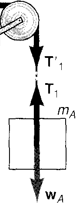 ΣFblock = ma = mg – TΣτpulley = Iα = T R =  ½ MR2(atan/R) = TR	    ½ M (a) = T	          ma  = mg – T 	( ½ M + m) a = mg			a = mg/[ ½ M + m]  Say M = 4 kg R = 0.1 m and m = 1 kga = 9.8/(2 +1) = 3.27 m/s/s    α = a/R = 32.7 rad/s/sif R = 0.2 m a still = 3.27 m/s/s  α = 3.27/ 0.2 = 16.33 rad/s/s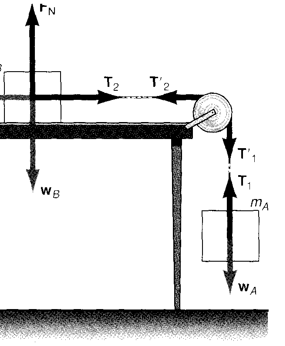 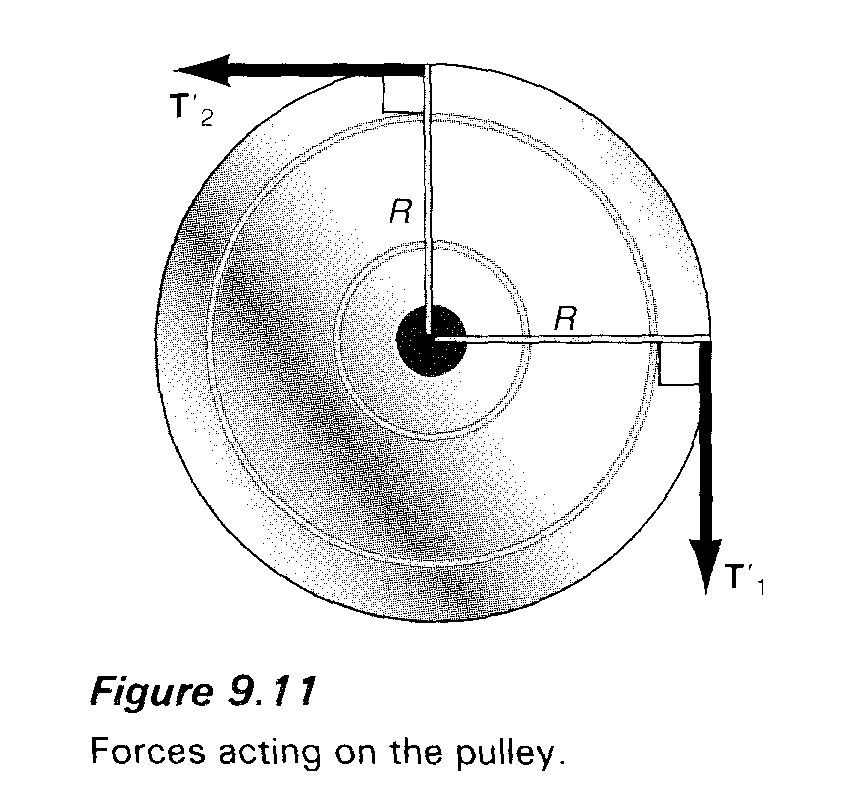 ΣF1 = m1a = m1g – T1ΣF2 = m2a = T2Στ   = I α  = T1R – T2R  = (T1 – T2)R;  ½ MR2 (a/R) = (T1 – T2)Rm1a = m1g – T1m2a  = T2½ M a = (T1 – T2)( ½ M + m2 + m1) a = m1g    a = m1g/( ½ M + m2 + m1)